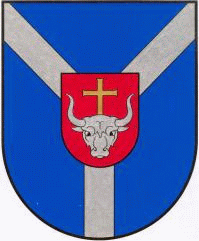 KAUNO RAJONO RAMUČIŲ KULTŪROS CENTRASVIEŠŲJŲ PIRKIMŲ TIEKĖJŲ APKLAUSOS LENTELĖS 2016 M.2016 m. lapkričio 15 d.2016 m. lapkričio 22 d.2016 m. lapkričio 25 d.2016 m. lapkričio 30 d.2016 m. gruodžio 2 d.2016 m. gruodžio 9 d.2016 m. gruodžio 9 d.2016 m. gruodžio 9 d.
2016 m. gruodžio 13 d.1. Pirkinio pavadinimas: Projektoriui ir ekranui įsigyti, Ramučių kultūros centrui.1. Pirkinio pavadinimas: Projektoriui ir ekranui įsigyti, Ramučių kultūros centrui.1. Pirkinio pavadinimas: Projektoriui ir ekranui įsigyti, Ramučių kultūros centrui.1. Pirkinio pavadinimas: Projektoriui ir ekranui įsigyti, Ramučių kultūros centrui.1. Pirkinio pavadinimas: Projektoriui ir ekranui įsigyti, Ramučių kultūros centrui.1. Pirkinio pavadinimas: Projektoriui ir ekranui įsigyti, Ramučių kultūros centrui.2. Trumpas pirkinio aprašymas: Preojektoriaus ir ekrano įsigyjimas.2. Trumpas pirkinio aprašymas: Preojektoriaus ir ekrano įsigyjimas.2. Trumpas pirkinio aprašymas: Preojektoriaus ir ekrano įsigyjimas.2. Trumpas pirkinio aprašymas: Preojektoriaus ir ekrano įsigyjimas.2. Trumpas pirkinio aprašymas: Preojektoriaus ir ekrano įsigyjimas.2. Trumpas pirkinio aprašymas: Preojektoriaus ir ekrano įsigyjimas.3. Tiekėjų atranką atliko3. Tiekėjų atranką atlikoPirkimo vykdytoja – Jurga MarmaitėPirkimo vykdytoja – Jurga MarmaitėPirkimo vykdytoja – Jurga MarmaitėPirkimo vykdytoja – Jurga Marmaitė4. Tiekėjo paieškos būdas4. Tiekėjo paieškos būdasTiekėjų apklausa atlikta žodžiuTiekėjų apklausa atlikta žodžiuTiekėjų apklausa atlikta žodžiuTiekėjų apklausa atlikta žodžiu5.   Duomenys apie tiekėją5.1. PavadinimasUAB „Skaitmeninės technologijos“UAB „Technologinių paslaugų sprendimai“UAB „Monokopa“UAB „Monokopa“5.   Duomenys apie tiekėją5.2. AdresasSavanorių pr.  315, KaunasK. Petrausko g. 26, KaunasSavanorių pr. 183, KaunasSavanorių pr. 183, Kaunas5.   Duomenys apie tiekėją5.3. Telefonas+370 37 310646+370 37 337631 +370 37 410178+370 37 412779+370 37 333222+370 37 3332225.   Duomenys apie tiekėją5.4. Kita informacija6.    Duomenys    apie    pasirinktą tiekėją, būsimos pirkimo sutarties sąlygos (trumpai, esminės)6.    Duomenys    apie    pasirinktą tiekėją, būsimos pirkimo sutarties sąlygos (trumpai, esminės)Projektoriaus ekranas su stovu, kaina yra 621,38 €.Projektorius su pastatomu projekciniu ekranu 635 €.Projektorius su pastatomu projekciniu ekranu 635 €.Projektorius su projekciniu ekranu trikoju 613,42 €.7. Sprendimo pasirinkti nurodytą tiekėją laimėtoju motyvai, kitos su tiekėjų atranka susijusios aplinkybės:Vadovaujantis supaprastintų viešųjų taisyklių nuostatomis tinkamiausiu tiekėju pripažinta UAB „Monokopa“, pasiūliusi mažiausią projektoriaus su projekciniu ekranu trikoju kainą. Bendra pasiūlymo kaina 613,42 €.7. Sprendimo pasirinkti nurodytą tiekėją laimėtoju motyvai, kitos su tiekėjų atranka susijusios aplinkybės:Vadovaujantis supaprastintų viešųjų taisyklių nuostatomis tinkamiausiu tiekėju pripažinta UAB „Monokopa“, pasiūliusi mažiausią projektoriaus su projekciniu ekranu trikoju kainą. Bendra pasiūlymo kaina 613,42 €.7. Sprendimo pasirinkti nurodytą tiekėją laimėtoju motyvai, kitos su tiekėjų atranka susijusios aplinkybės:Vadovaujantis supaprastintų viešųjų taisyklių nuostatomis tinkamiausiu tiekėju pripažinta UAB „Monokopa“, pasiūliusi mažiausią projektoriaus su projekciniu ekranu trikoju kainą. Bendra pasiūlymo kaina 613,42 €.7. Sprendimo pasirinkti nurodytą tiekėją laimėtoju motyvai, kitos su tiekėjų atranka susijusios aplinkybės:Vadovaujantis supaprastintų viešųjų taisyklių nuostatomis tinkamiausiu tiekėju pripažinta UAB „Monokopa“, pasiūliusi mažiausią projektoriaus su projekciniu ekranu trikoju kainą. Bendra pasiūlymo kaina 613,42 €.7. Sprendimo pasirinkti nurodytą tiekėją laimėtoju motyvai, kitos su tiekėjų atranka susijusios aplinkybės:Vadovaujantis supaprastintų viešųjų taisyklių nuostatomis tinkamiausiu tiekėju pripažinta UAB „Monokopa“, pasiūliusi mažiausią projektoriaus su projekciniu ekranu trikoju kainą. Bendra pasiūlymo kaina 613,42 €.7. Sprendimo pasirinkti nurodytą tiekėją laimėtoju motyvai, kitos su tiekėjų atranka susijusios aplinkybės:Vadovaujantis supaprastintų viešųjų taisyklių nuostatomis tinkamiausiu tiekėju pripažinta UAB „Monokopa“, pasiūliusi mažiausią projektoriaus su projekciniu ekranu trikoju kainą. Bendra pasiūlymo kaina 613,42 €.1. Pirkinio pavadinimas: Ramučių kultūros centro Neveronių laisvalaikio salės folkloro ansamblio „Viešia“ cimbolų įsigyjimui.1. Pirkinio pavadinimas: Ramučių kultūros centro Neveronių laisvalaikio salės folkloro ansamblio „Viešia“ cimbolų įsigyjimui.1. Pirkinio pavadinimas: Ramučių kultūros centro Neveronių laisvalaikio salės folkloro ansamblio „Viešia“ cimbolų įsigyjimui.1. Pirkinio pavadinimas: Ramučių kultūros centro Neveronių laisvalaikio salės folkloro ansamblio „Viešia“ cimbolų įsigyjimui.1. Pirkinio pavadinimas: Ramučių kultūros centro Neveronių laisvalaikio salės folkloro ansamblio „Viešia“ cimbolų įsigyjimui.1. Pirkinio pavadinimas: Ramučių kultūros centro Neveronių laisvalaikio salės folkloro ansamblio „Viešia“ cimbolų įsigyjimui.2. Trumpas pirkinio aprašymas: cimbolų įsigyjimas.2. Trumpas pirkinio aprašymas: cimbolų įsigyjimas.2. Trumpas pirkinio aprašymas: cimbolų įsigyjimas.2. Trumpas pirkinio aprašymas: cimbolų įsigyjimas.2. Trumpas pirkinio aprašymas: cimbolų įsigyjimas.2. Trumpas pirkinio aprašymas: cimbolų įsigyjimas.3. Tiekėjų atranką atliko3. Tiekėjų atranką atlikoPirkimo vykdytoja – Jurga MarmaitėPirkimo vykdytoja – Jurga MarmaitėPirkimo vykdytoja – Jurga MarmaitėPirkimo vykdytoja – Jurga Marmaitė4. Tiekėjo paieškos būdas4. Tiekėjo paieškos būdasTiekėjų apklausa atlikta žodžiuTiekėjų apklausa atlikta žodžiuTiekėjų apklausa atlikta žodžiuTiekėjų apklausa atlikta žodžiu5.   Duomenys apie tiekėją5.1. PavadinimasD. Krasnoumovos įmonėVilius MarmaAlgirdas KasperavičiusAlgirdas Kasperavičius5.   Duomenys apie tiekėją5.2. AdresasKęstučio g.43, KaunasLinkuvos g.18, KaunasBaltijos g. 11-13, KaunasBaltijos g. 11-13, Kaunas5.   Duomenys apie tiekėją5.3. Telefonas+370 61250900+370 267448+370 60008929+370 600089295.   Duomenys apie tiekėją5.4. Kita informacija6.    Duomenys    apie    pasirinktą tiekėją, būsimos pirkimo sutarties sąlygos (trumpai, esminės)6.    Duomenys    apie    pasirinktą tiekėją, būsimos pirkimo sutarties sąlygos (trumpai, esminės)Cimbolų, kaina yra 520,00 €.Cimbolų, kaina yra 580,00 €.Cimbolų, kaina yra 580,00 €.Cimbolų, kaina yra 570,00 €.7. Sprendimo pasirinkti nurodytą tiekėją laimėtoju motyvai, kitos su tiekėjų atranka susijusios aplinkybės:Vadovaujantis supaprastintų viešųjų taisyklių nuostatomis tinkamiausiu tiekėju pripažinta D. Krasnoumovos įmonė, pasiūliusi mažiausią cimbolų kainą. Bendra pasiūlymo kaina 520,00 €.7. Sprendimo pasirinkti nurodytą tiekėją laimėtoju motyvai, kitos su tiekėjų atranka susijusios aplinkybės:Vadovaujantis supaprastintų viešųjų taisyklių nuostatomis tinkamiausiu tiekėju pripažinta D. Krasnoumovos įmonė, pasiūliusi mažiausią cimbolų kainą. Bendra pasiūlymo kaina 520,00 €.7. Sprendimo pasirinkti nurodytą tiekėją laimėtoju motyvai, kitos su tiekėjų atranka susijusios aplinkybės:Vadovaujantis supaprastintų viešųjų taisyklių nuostatomis tinkamiausiu tiekėju pripažinta D. Krasnoumovos įmonė, pasiūliusi mažiausią cimbolų kainą. Bendra pasiūlymo kaina 520,00 €.7. Sprendimo pasirinkti nurodytą tiekėją laimėtoju motyvai, kitos su tiekėjų atranka susijusios aplinkybės:Vadovaujantis supaprastintų viešųjų taisyklių nuostatomis tinkamiausiu tiekėju pripažinta D. Krasnoumovos įmonė, pasiūliusi mažiausią cimbolų kainą. Bendra pasiūlymo kaina 520,00 €.7. Sprendimo pasirinkti nurodytą tiekėją laimėtoju motyvai, kitos su tiekėjų atranka susijusios aplinkybės:Vadovaujantis supaprastintų viešųjų taisyklių nuostatomis tinkamiausiu tiekėju pripažinta D. Krasnoumovos įmonė, pasiūliusi mažiausią cimbolų kainą. Bendra pasiūlymo kaina 520,00 €.7. Sprendimo pasirinkti nurodytą tiekėją laimėtoju motyvai, kitos su tiekėjų atranka susijusios aplinkybės:Vadovaujantis supaprastintų viešųjų taisyklių nuostatomis tinkamiausiu tiekėju pripažinta D. Krasnoumovos įmonė, pasiūliusi mažiausią cimbolų kainą. Bendra pasiūlymo kaina 520,00 €.1. Pirkinio pavadinimas: Fotoparatui įsigyti, Ramučių kultūros centrui.1. Pirkinio pavadinimas: Fotoparatui įsigyti, Ramučių kultūros centrui.1. Pirkinio pavadinimas: Fotoparatui įsigyti, Ramučių kultūros centrui.1. Pirkinio pavadinimas: Fotoparatui įsigyti, Ramučių kultūros centrui.1. Pirkinio pavadinimas: Fotoparatui įsigyti, Ramučių kultūros centrui.1. Pirkinio pavadinimas: Fotoparatui įsigyti, Ramučių kultūros centrui.2. Trumpas pirkinio aprašymas: Fotoparato įsigyjimas.2. Trumpas pirkinio aprašymas: Fotoparato įsigyjimas.2. Trumpas pirkinio aprašymas: Fotoparato įsigyjimas.2. Trumpas pirkinio aprašymas: Fotoparato įsigyjimas.2. Trumpas pirkinio aprašymas: Fotoparato įsigyjimas.2. Trumpas pirkinio aprašymas: Fotoparato įsigyjimas.3. Tiekėjų atranką atliko3. Tiekėjų atranką atlikoPirkimo vykdytoja – Jurga MarmaitėPirkimo vykdytoja – Jurga MarmaitėPirkimo vykdytoja – Jurga MarmaitėPirkimo vykdytoja – Jurga Marmaitė4. Tiekėjo paieškos būdas4. Tiekėjo paieškos būdasTiekėjų apklausa atlikta žodžiuTiekėjų apklausa atlikta žodžiuTiekėjų apklausa atlikta žodžiuTiekėjų apklausa atlikta žodžiu5.   Duomenys apie tiekėją5.1. PavadinimasUAB „Skaitmeninės technologijos“UAB „Technologinių paslaugų sprendimai“UAB „Monokopa“UAB „Monokopa“5.   Duomenys apie tiekėją5.2. AdresasSavanorių pr.  315, KaunasK. Petrausko g. 26, KaunasSavanorių pr. 183, KaunasSavanorių pr. 183, Kaunas5.   Duomenys apie tiekėją5.3. Telefonas+370 37 310646+370 37 337631 +370 37 410178+370 37 412779+370 37 333222+370 37 3332225.   Duomenys apie tiekėją5.4. Kita informacija6.    Duomenys    apie    pasirinktą tiekėją, būsimos pirkimo sutarties sąlygos (trumpai, esminės)6.    Duomenys    apie    pasirinktą tiekėją, būsimos pirkimo sutarties sąlygos (trumpai, esminės)Fotoparatas, kaina yra 529,98 €.Fotoparatas, kaina 523,93 €.Fotoparatas, kaina 523,93 €.Fotoparatas, kaina 498,52 €.7. Sprendimo pasirinkti nurodytą tiekėją laimėtoju motyvai, kitos su tiekėjų atranka susijusios aplinkybės:Vadovaujantis supaprastintų viešųjų taisyklių nuostatomis tinkamiausiu tiekėju pripažinta UAB „Monokopa“, pasiūliusi mažiausią fotoparato kainą. Bendra pasiūlymo kaina 498,52 €.7. Sprendimo pasirinkti nurodytą tiekėją laimėtoju motyvai, kitos su tiekėjų atranka susijusios aplinkybės:Vadovaujantis supaprastintų viešųjų taisyklių nuostatomis tinkamiausiu tiekėju pripažinta UAB „Monokopa“, pasiūliusi mažiausią fotoparato kainą. Bendra pasiūlymo kaina 498,52 €.7. Sprendimo pasirinkti nurodytą tiekėją laimėtoju motyvai, kitos su tiekėjų atranka susijusios aplinkybės:Vadovaujantis supaprastintų viešųjų taisyklių nuostatomis tinkamiausiu tiekėju pripažinta UAB „Monokopa“, pasiūliusi mažiausią fotoparato kainą. Bendra pasiūlymo kaina 498,52 €.7. Sprendimo pasirinkti nurodytą tiekėją laimėtoju motyvai, kitos su tiekėjų atranka susijusios aplinkybės:Vadovaujantis supaprastintų viešųjų taisyklių nuostatomis tinkamiausiu tiekėju pripažinta UAB „Monokopa“, pasiūliusi mažiausią fotoparato kainą. Bendra pasiūlymo kaina 498,52 €.7. Sprendimo pasirinkti nurodytą tiekėją laimėtoju motyvai, kitos su tiekėjų atranka susijusios aplinkybės:Vadovaujantis supaprastintų viešųjų taisyklių nuostatomis tinkamiausiu tiekėju pripažinta UAB „Monokopa“, pasiūliusi mažiausią fotoparato kainą. Bendra pasiūlymo kaina 498,52 €.7. Sprendimo pasirinkti nurodytą tiekėją laimėtoju motyvai, kitos su tiekėjų atranka susijusios aplinkybės:Vadovaujantis supaprastintų viešųjų taisyklių nuostatomis tinkamiausiu tiekėju pripažinta UAB „Monokopa“, pasiūliusi mažiausią fotoparato kainą. Bendra pasiūlymo kaina 498,52 €.1. Pirkinio pavadinimas: Garso sistemos aparatūros įrangai įsigyti, Ramučių kultūros centrui.1. Pirkinio pavadinimas: Garso sistemos aparatūros įrangai įsigyti, Ramučių kultūros centrui.1. Pirkinio pavadinimas: Garso sistemos aparatūros įrangai įsigyti, Ramučių kultūros centrui.1. Pirkinio pavadinimas: Garso sistemos aparatūros įrangai įsigyti, Ramučių kultūros centrui.1. Pirkinio pavadinimas: Garso sistemos aparatūros įrangai įsigyti, Ramučių kultūros centrui.1. Pirkinio pavadinimas: Garso sistemos aparatūros įrangai įsigyti, Ramučių kultūros centrui.2. Trumpas pirkinio aprašymas: Garso sistemos aparatūros įrangos įsigyjimas.2. Trumpas pirkinio aprašymas: Garso sistemos aparatūros įrangos įsigyjimas.2. Trumpas pirkinio aprašymas: Garso sistemos aparatūros įrangos įsigyjimas.2. Trumpas pirkinio aprašymas: Garso sistemos aparatūros įrangos įsigyjimas.2. Trumpas pirkinio aprašymas: Garso sistemos aparatūros įrangos įsigyjimas.2. Trumpas pirkinio aprašymas: Garso sistemos aparatūros įrangos įsigyjimas.3. Tiekėjų atranką atliko3. Tiekėjų atranką atlikoPirkimo vykdytoja – Jurga MarmaitėPirkimo vykdytoja – Jurga MarmaitėPirkimo vykdytoja – Jurga MarmaitėPirkimo vykdytoja – Jurga Marmaitė4. Tiekėjo paieškos būdas4. Tiekėjo paieškos būdasTiekėjų apklausa atlikta žodžiuTiekėjų apklausa atlikta žodžiuTiekėjų apklausa atlikta žodžiuTiekėjų apklausa atlikta žodžiu5.   Duomenys apie tiekėją5.1. PavadinimasUAB „Lemona“UAB „Varlė.lt“UAB „Avitelos prekyba“UAB „Avitelos prekyba“5.   Duomenys apie tiekėją5.2. AdresasSavanorių pr.  271/ Mituvos g. 2, KaunasSavanorių pr. 286, KaunasSavanorių pr. 321, KaunasSavanorių pr. 321, Kaunas5.   Duomenys apie tiekėją5.3. Telefonas+370 37 310646+370 37 410178+370 37 333222+370 37 3332225.   Duomenys apie tiekėją5.4. Kita informacija6.    Duomenys    apie    pasirinktą tiekėją, būsimos pirkimo sutarties sąlygos (trumpai, esminės)6.    Duomenys    apie    pasirinktą tiekėją, būsimos pirkimo sutarties sąlygos (trumpai, esminės)Garso sistemos aparatūros įranga, kaina yra  1047,00 €.Garso sistemos aparatūros įranga , kaina yra 1100,00 €.Garso sistemos aparatūros įranga , kaina yra 1100,00 €.Garso sistemos aparatūros įranga, kaina yra 1150,00 €.7. Sprendimo pasirinkti nurodytą tiekėją laimėtoju motyvai, kitos su tiekėjų atranka susijusios aplinkybės:Vadovaujantis supaprastintų viešųjų taisyklių nuostatomis tinkamiausiu tiekėju pripažinta UAB „Lemona“, pasiūliusi mažiausią garso sistemos aparatūros įrangos kainą. Bendra pasiūlymo kaina 1047,00 €.7. Sprendimo pasirinkti nurodytą tiekėją laimėtoju motyvai, kitos su tiekėjų atranka susijusios aplinkybės:Vadovaujantis supaprastintų viešųjų taisyklių nuostatomis tinkamiausiu tiekėju pripažinta UAB „Lemona“, pasiūliusi mažiausią garso sistemos aparatūros įrangos kainą. Bendra pasiūlymo kaina 1047,00 €.7. Sprendimo pasirinkti nurodytą tiekėją laimėtoju motyvai, kitos su tiekėjų atranka susijusios aplinkybės:Vadovaujantis supaprastintų viešųjų taisyklių nuostatomis tinkamiausiu tiekėju pripažinta UAB „Lemona“, pasiūliusi mažiausią garso sistemos aparatūros įrangos kainą. Bendra pasiūlymo kaina 1047,00 €.7. Sprendimo pasirinkti nurodytą tiekėją laimėtoju motyvai, kitos su tiekėjų atranka susijusios aplinkybės:Vadovaujantis supaprastintų viešųjų taisyklių nuostatomis tinkamiausiu tiekėju pripažinta UAB „Lemona“, pasiūliusi mažiausią garso sistemos aparatūros įrangos kainą. Bendra pasiūlymo kaina 1047,00 €.7. Sprendimo pasirinkti nurodytą tiekėją laimėtoju motyvai, kitos su tiekėjų atranka susijusios aplinkybės:Vadovaujantis supaprastintų viešųjų taisyklių nuostatomis tinkamiausiu tiekėju pripažinta UAB „Lemona“, pasiūliusi mažiausią garso sistemos aparatūros įrangos kainą. Bendra pasiūlymo kaina 1047,00 €.7. Sprendimo pasirinkti nurodytą tiekėją laimėtoju motyvai, kitos su tiekėjų atranka susijusios aplinkybės:Vadovaujantis supaprastintų viešųjų taisyklių nuostatomis tinkamiausiu tiekėju pripažinta UAB „Lemona“, pasiūliusi mažiausią garso sistemos aparatūros įrangos kainą. Bendra pasiūlymo kaina 1047,00 €.1. Pirkinio pavadinimas: Projektoriaus įsigyjimas, Ramučių kultūros centro Domeikavos laisvalaikio salės.1. Pirkinio pavadinimas: Projektoriaus įsigyjimas, Ramučių kultūros centro Domeikavos laisvalaikio salės.1. Pirkinio pavadinimas: Projektoriaus įsigyjimas, Ramučių kultūros centro Domeikavos laisvalaikio salės.1. Pirkinio pavadinimas: Projektoriaus įsigyjimas, Ramučių kultūros centro Domeikavos laisvalaikio salės.1. Pirkinio pavadinimas: Projektoriaus įsigyjimas, Ramučių kultūros centro Domeikavos laisvalaikio salės.1. Pirkinio pavadinimas: Projektoriaus įsigyjimas, Ramučių kultūros centro Domeikavos laisvalaikio salės.2. Trumpas pirkinio aprašymas: Projektoriaus įsigyjimas.2. Trumpas pirkinio aprašymas: Projektoriaus įsigyjimas.2. Trumpas pirkinio aprašymas: Projektoriaus įsigyjimas.2. Trumpas pirkinio aprašymas: Projektoriaus įsigyjimas.2. Trumpas pirkinio aprašymas: Projektoriaus įsigyjimas.2. Trumpas pirkinio aprašymas: Projektoriaus įsigyjimas.3. Tiekėjų atranką atliko3. Tiekėjų atranką atlikoPirkimo vykdytoja – Jurga MarmaitėPirkimo vykdytoja – Jurga MarmaitėPirkimo vykdytoja – Jurga MarmaitėPirkimo vykdytoja – Jurga Marmaitė4. Tiekėjo paieškos būdas4. Tiekėjo paieškos būdasTiekėjų apklausa atlikta žodžiuTiekėjų apklausa atlikta žodžiuTiekėjų apklausa atlikta žodžiuTiekėjų apklausa atlikta žodžiu5.   Duomenys apie tiekėją5.1. PavadinimasUAB „Orgsita“UAB „Technologinių paslaugų sprendimai“UAB „Monokopa“UAB „Monokopa“5.   Duomenys apie tiekėją5.2. AdresasEžero g. 6, ŠiauliaiK. Petrausko g. 26, KaunasSavanorių pr. 183, KaunasSavanorių pr. 183, Kaunas5.   Duomenys apie tiekėją5.3. Telefonas+370 41504020+370 41504022 +370 37 410178+370 37 412779+370 37 333222+370 37 3332225.   Duomenys apie tiekėją5.4. Kita informacija6.    Duomenys    apie    pasirinktą tiekėją, būsimos pirkimo sutarties sąlygos (trumpai, esminės)6.    Duomenys    apie    pasirinktą tiekėją, būsimos pirkimo sutarties sąlygos (trumpai, esminės)Projektorius, kaina yra 428,34 €.Projektorius, kaina 338,80 €.Projektorius, kaina 338,80 €.Projektorius, kaina 301,29 €.7. Sprendimo pasirinkti nurodytą tiekėją laimėtoju motyvai, kitos su tiekėjų atranka susijusios aplinkybės:Vadovaujantis supaprastintų viešųjų taisyklių nuostatomis tinkamiausiu tiekėju pripažinta UAB „Monokopa“, pasiūliusi mažiausią projektoriaus kainą. Bendra pasiūlymo kaina 301,29 €.7. Sprendimo pasirinkti nurodytą tiekėją laimėtoju motyvai, kitos su tiekėjų atranka susijusios aplinkybės:Vadovaujantis supaprastintų viešųjų taisyklių nuostatomis tinkamiausiu tiekėju pripažinta UAB „Monokopa“, pasiūliusi mažiausią projektoriaus kainą. Bendra pasiūlymo kaina 301,29 €.7. Sprendimo pasirinkti nurodytą tiekėją laimėtoju motyvai, kitos su tiekėjų atranka susijusios aplinkybės:Vadovaujantis supaprastintų viešųjų taisyklių nuostatomis tinkamiausiu tiekėju pripažinta UAB „Monokopa“, pasiūliusi mažiausią projektoriaus kainą. Bendra pasiūlymo kaina 301,29 €.7. Sprendimo pasirinkti nurodytą tiekėją laimėtoju motyvai, kitos su tiekėjų atranka susijusios aplinkybės:Vadovaujantis supaprastintų viešųjų taisyklių nuostatomis tinkamiausiu tiekėju pripažinta UAB „Monokopa“, pasiūliusi mažiausią projektoriaus kainą. Bendra pasiūlymo kaina 301,29 €.7. Sprendimo pasirinkti nurodytą tiekėją laimėtoju motyvai, kitos su tiekėjų atranka susijusios aplinkybės:Vadovaujantis supaprastintų viešųjų taisyklių nuostatomis tinkamiausiu tiekėju pripažinta UAB „Monokopa“, pasiūliusi mažiausią projektoriaus kainą. Bendra pasiūlymo kaina 301,29 €.7. Sprendimo pasirinkti nurodytą tiekėją laimėtoju motyvai, kitos su tiekėjų atranka susijusios aplinkybės:Vadovaujantis supaprastintų viešųjų taisyklių nuostatomis tinkamiausiu tiekėju pripažinta UAB „Monokopa“, pasiūliusi mažiausią projektoriaus kainą. Bendra pasiūlymo kaina 301,29 €.1. Pirkinio pavadinimas: Ramučių kultūros centro Domeikavos laisvalaikio salės suaugusių tautinių šokių kolektyvo „Džiaukis“ tautinių kostiumų įsigyjimui.1. Pirkinio pavadinimas: Ramučių kultūros centro Domeikavos laisvalaikio salės suaugusių tautinių šokių kolektyvo „Džiaukis“ tautinių kostiumų įsigyjimui.1. Pirkinio pavadinimas: Ramučių kultūros centro Domeikavos laisvalaikio salės suaugusių tautinių šokių kolektyvo „Džiaukis“ tautinių kostiumų įsigyjimui.1. Pirkinio pavadinimas: Ramučių kultūros centro Domeikavos laisvalaikio salės suaugusių tautinių šokių kolektyvo „Džiaukis“ tautinių kostiumų įsigyjimui.1. Pirkinio pavadinimas: Ramučių kultūros centro Domeikavos laisvalaikio salės suaugusių tautinių šokių kolektyvo „Džiaukis“ tautinių kostiumų įsigyjimui.1. Pirkinio pavadinimas: Ramučių kultūros centro Domeikavos laisvalaikio salės suaugusių tautinių šokių kolektyvo „Džiaukis“ tautinių kostiumų įsigyjimui.2. Trumpas pirkinio aprašymas: tautinių kostiumų įsigyjimui įsigyjimas.2. Trumpas pirkinio aprašymas: tautinių kostiumų įsigyjimui įsigyjimas.2. Trumpas pirkinio aprašymas: tautinių kostiumų įsigyjimui įsigyjimas.2. Trumpas pirkinio aprašymas: tautinių kostiumų įsigyjimui įsigyjimas.2. Trumpas pirkinio aprašymas: tautinių kostiumų įsigyjimui įsigyjimas.2. Trumpas pirkinio aprašymas: tautinių kostiumų įsigyjimui įsigyjimas.3. Tiekėjų atranką atliko3. Tiekėjų atranką atlikoPirkimo vykdytoja – Jurga MarmaitėPirkimo vykdytoja – Jurga MarmaitėPirkimo vykdytoja – Jurga MarmaitėPirkimo vykdytoja – Jurga Marmaitė4. Tiekėjo paieškos būdas4. Tiekėjo paieškos būdasTiekėjų apklausa atlikta žodžiuTiekėjų apklausa atlikta žodžiuTiekėjų apklausa atlikta žodžiuTiekėjų apklausa atlikta žodžiu5.   Duomenys apie tiekėją5.1. PavadinimasVŠĮ „Tautinio kostiumo studija“UAB „Gertrūdos tautiniai drabužiai“UAB „Pas Mariją“UAB „Pas Mariją“5.   Duomenys apie tiekėją5.2. AdresasPlento g. 5-112, KaunasRamybės g. 86, KaunasKlaipėdos g. 99 K3, PanevėžysKlaipėdos g. 99 K3, Panevėžys5.   Duomenys apie tiekėją5.3. Telefonas+370 61430340+370 61422839+370 68242139+370 682421395.   Duomenys apie tiekėją5.4. Kita informacija6.    Duomenys    apie    pasirinktą tiekėją, būsimos pirkimo sutarties sąlygos (trumpai, esminės)6.    Duomenys    apie    pasirinktą tiekėją, būsimos pirkimo sutarties sąlygos (trumpai, esminės)Tautinių kostiumų, kaina yra 4000,00 €.Tautinių kostiumų, kaina 4100,00 €.Tautinių kostiumų, kaina 4100,00 €.Tautinių kostiumų, kaina 4100,00 €.7. Sprendimo pasirinkti nurodytą tiekėją laimėtoju motyvai, kitos su tiekėjų atranka susijusios aplinkybės:Vadovaujantis supaprastintų viešųjų taisyklių nuostatomis tinkamiausiu tiekėju pripažinta VŠĮ „Tautinio kostiumo studija“, pasiūliusi mažiausią kompiuerinės įrangos kainą. Bendra pasiūlymo kaina 4000,00 €.7. Sprendimo pasirinkti nurodytą tiekėją laimėtoju motyvai, kitos su tiekėjų atranka susijusios aplinkybės:Vadovaujantis supaprastintų viešųjų taisyklių nuostatomis tinkamiausiu tiekėju pripažinta VŠĮ „Tautinio kostiumo studija“, pasiūliusi mažiausią kompiuerinės įrangos kainą. Bendra pasiūlymo kaina 4000,00 €.7. Sprendimo pasirinkti nurodytą tiekėją laimėtoju motyvai, kitos su tiekėjų atranka susijusios aplinkybės:Vadovaujantis supaprastintų viešųjų taisyklių nuostatomis tinkamiausiu tiekėju pripažinta VŠĮ „Tautinio kostiumo studija“, pasiūliusi mažiausią kompiuerinės įrangos kainą. Bendra pasiūlymo kaina 4000,00 €.7. Sprendimo pasirinkti nurodytą tiekėją laimėtoju motyvai, kitos su tiekėjų atranka susijusios aplinkybės:Vadovaujantis supaprastintų viešųjų taisyklių nuostatomis tinkamiausiu tiekėju pripažinta VŠĮ „Tautinio kostiumo studija“, pasiūliusi mažiausią kompiuerinės įrangos kainą. Bendra pasiūlymo kaina 4000,00 €.7. Sprendimo pasirinkti nurodytą tiekėją laimėtoju motyvai, kitos su tiekėjų atranka susijusios aplinkybės:Vadovaujantis supaprastintų viešųjų taisyklių nuostatomis tinkamiausiu tiekėju pripažinta VŠĮ „Tautinio kostiumo studija“, pasiūliusi mažiausią kompiuerinės įrangos kainą. Bendra pasiūlymo kaina 4000,00 €.7. Sprendimo pasirinkti nurodytą tiekėją laimėtoju motyvai, kitos su tiekėjų atranka susijusios aplinkybės:Vadovaujantis supaprastintų viešųjų taisyklių nuostatomis tinkamiausiu tiekėju pripažinta VŠĮ „Tautinio kostiumo studija“, pasiūliusi mažiausią kompiuerinės įrangos kainą. Bendra pasiūlymo kaina 4000,00 €.1. Pirkinio pavadinimas: Kompiuterinės įrangos įsigyjimas, Ramučių kultūros centro Neveronių laisvalaikio salė.1. Pirkinio pavadinimas: Kompiuterinės įrangos įsigyjimas, Ramučių kultūros centro Neveronių laisvalaikio salė.1. Pirkinio pavadinimas: Kompiuterinės įrangos įsigyjimas, Ramučių kultūros centro Neveronių laisvalaikio salė.1. Pirkinio pavadinimas: Kompiuterinės įrangos įsigyjimas, Ramučių kultūros centro Neveronių laisvalaikio salė.1. Pirkinio pavadinimas: Kompiuterinės įrangos įsigyjimas, Ramučių kultūros centro Neveronių laisvalaikio salė.2. Trumpas pirkinio aprašymas: Kompiuterinės įrangos įsigyjimas.2. Trumpas pirkinio aprašymas: Kompiuterinės įrangos įsigyjimas.2. Trumpas pirkinio aprašymas: Kompiuterinės įrangos įsigyjimas.2. Trumpas pirkinio aprašymas: Kompiuterinės įrangos įsigyjimas.2. Trumpas pirkinio aprašymas: Kompiuterinės įrangos įsigyjimas.3. Tiekėjų atranką atliko3. Tiekėjų atranką atlikoPirkimo vykdytoja – Jurga MarmaitėPirkimo vykdytoja – Jurga MarmaitėPirkimo vykdytoja – Jurga Marmaitė4. Tiekėjo paieškos būdas4. Tiekėjo paieškos būdasTiekėjų apklausa atlikta žodžiuTiekėjų apklausa atlikta žodžiuTiekėjų apklausa atlikta žodžiu5.   Duomenys apie tiekėją5.1. PavadinimasUAB „Skaitmeninės technologijos“UAB „Technologinių paslaugų sprendimai“UAB „Monokopa“5.2. AdresasSavanorių pr. 278-104, KaunasK. Petrausko g. 26, KaunasSavanorių pr. 183, Kaunas5.3. Telefonas+370 37310646+370 37337631 +370 37 410178+370 37 412779+370 37 3332225.4. Kita informacija6.    Duomenys    apie    pasirinktą tiekėją, būsimos pirkimo sutarties sąlygos (trumpai, esminės)6.    Duomenys    apie    pasirinktą tiekėją, būsimos pirkimo sutarties sąlygos (trumpai, esminės)Kompiuterinės įrangos, kaina yra 410,00 €.Kompiuterinės įrangos, kaina 410,00 €.Kompiuterinės įrangos, kaina 399,30 €.7. Sprendimo pasirinkti nurodytą tiekėją laimėtoju motyvai, kitos su tiekėjų atranka susijusios aplinkybės:Vadovaujantis supaprastintų viešųjų taisyklių nuostatomis tinkamiausiu tiekėju pripažinta UAB „Monokopa“, pasiūliusi mažiausią kompiuterinės įrangos kainą. Bendra pasiūlymo kaina 399,30 €.7. Sprendimo pasirinkti nurodytą tiekėją laimėtoju motyvai, kitos su tiekėjų atranka susijusios aplinkybės:Vadovaujantis supaprastintų viešųjų taisyklių nuostatomis tinkamiausiu tiekėju pripažinta UAB „Monokopa“, pasiūliusi mažiausią kompiuterinės įrangos kainą. Bendra pasiūlymo kaina 399,30 €.7. Sprendimo pasirinkti nurodytą tiekėją laimėtoju motyvai, kitos su tiekėjų atranka susijusios aplinkybės:Vadovaujantis supaprastintų viešųjų taisyklių nuostatomis tinkamiausiu tiekėju pripažinta UAB „Monokopa“, pasiūliusi mažiausią kompiuterinės įrangos kainą. Bendra pasiūlymo kaina 399,30 €.7. Sprendimo pasirinkti nurodytą tiekėją laimėtoju motyvai, kitos su tiekėjų atranka susijusios aplinkybės:Vadovaujantis supaprastintų viešųjų taisyklių nuostatomis tinkamiausiu tiekėju pripažinta UAB „Monokopa“, pasiūliusi mažiausią kompiuterinės įrangos kainą. Bendra pasiūlymo kaina 399,30 €.7. Sprendimo pasirinkti nurodytą tiekėją laimėtoju motyvai, kitos su tiekėjų atranka susijusios aplinkybės:Vadovaujantis supaprastintų viešųjų taisyklių nuostatomis tinkamiausiu tiekėju pripažinta UAB „Monokopa“, pasiūliusi mažiausią kompiuterinės įrangos kainą. Bendra pasiūlymo kaina 399,30 €.1. Pirkinio pavadinimas: Kompiuterinės įrangos įsigyjimas, Ramučių kultūros centro salė.1. Pirkinio pavadinimas: Kompiuterinės įrangos įsigyjimas, Ramučių kultūros centro salė.1. Pirkinio pavadinimas: Kompiuterinės įrangos įsigyjimas, Ramučių kultūros centro salė.1. Pirkinio pavadinimas: Kompiuterinės įrangos įsigyjimas, Ramučių kultūros centro salė.1. Pirkinio pavadinimas: Kompiuterinės įrangos įsigyjimas, Ramučių kultūros centro salė.1. Pirkinio pavadinimas: Kompiuterinės įrangos įsigyjimas, Ramučių kultūros centro salė.2. Trumpas pirkinio aprašymas: Kompiuterinės įrangos įsigyjimas.2. Trumpas pirkinio aprašymas: Kompiuterinės įrangos įsigyjimas.2. Trumpas pirkinio aprašymas: Kompiuterinės įrangos įsigyjimas.2. Trumpas pirkinio aprašymas: Kompiuterinės įrangos įsigyjimas.2. Trumpas pirkinio aprašymas: Kompiuterinės įrangos įsigyjimas.2. Trumpas pirkinio aprašymas: Kompiuterinės įrangos įsigyjimas.3. Tiekėjų atranką atliko3. Tiekėjų atranką atlikoPirkimo vykdytoja – Jurga MarmaitėPirkimo vykdytoja – Jurga MarmaitėPirkimo vykdytoja – Jurga MarmaitėPirkimo vykdytoja – Jurga Marmaitė4. Tiekėjo paieškos būdas4. Tiekėjo paieškos būdasTiekėjų apklausa atlikta žodžiuTiekėjų apklausa atlikta žodžiuTiekėjų apklausa atlikta žodžiuTiekėjų apklausa atlikta žodžiu5.   Duomenys apie tiekėją5.1. PavadinimasUAB „Skaitmeninės technologijos“UAB „Technologinių paslaugų sprendimai“UAB „Monokopa“UAB „Monokopa“5.   Duomenys apie tiekėją5.2. AdresasSavanorių pr. 278-104, KaunasK. Petrausko g. 26, KaunasSavanorių pr. 183, KaunasSavanorių pr. 183, Kaunas5.   Duomenys apie tiekėją5.3. Telefonas+370 37310646+370 37337631 +370 37 410178+370 37 412779+370 37 333222+370 37 3332225.   Duomenys apie tiekėją5.4. Kita informacija6.    Duomenys    apie    pasirinktą tiekėją, būsimos pirkimo sutarties sąlygos (trumpai, esminės)6.    Duomenys    apie    pasirinktą tiekėją, būsimos pirkimo sutarties sąlygos (trumpai, esminės)Kompiuterinės įrangos, kaina yra 410,00 €.Kompiuterinės įrangos, kaina 410,00 €.Kompiuterinės įrangos, kaina 410,00 €.Kompiuterinės įrangos, kaina 399,30 €.7. Sprendimo pasirinkti nurodytą tiekėją laimėtoju motyvai, kitos su tiekėjų atranka susijusios aplinkybės:Vadovaujantis supaprastintų viešųjų taisyklių nuostatomis tinkamiausiu tiekėju pripažinta UAB „Monokopa“, pasiūliusi mažiausią kompiuerinės įrangos kainą. Bendra pasiūlymo kaina 399,30 €.7. Sprendimo pasirinkti nurodytą tiekėją laimėtoju motyvai, kitos su tiekėjų atranka susijusios aplinkybės:Vadovaujantis supaprastintų viešųjų taisyklių nuostatomis tinkamiausiu tiekėju pripažinta UAB „Monokopa“, pasiūliusi mažiausią kompiuerinės įrangos kainą. Bendra pasiūlymo kaina 399,30 €.7. Sprendimo pasirinkti nurodytą tiekėją laimėtoju motyvai, kitos su tiekėjų atranka susijusios aplinkybės:Vadovaujantis supaprastintų viešųjų taisyklių nuostatomis tinkamiausiu tiekėju pripažinta UAB „Monokopa“, pasiūliusi mažiausią kompiuerinės įrangos kainą. Bendra pasiūlymo kaina 399,30 €.7. Sprendimo pasirinkti nurodytą tiekėją laimėtoju motyvai, kitos su tiekėjų atranka susijusios aplinkybės:Vadovaujantis supaprastintų viešųjų taisyklių nuostatomis tinkamiausiu tiekėju pripažinta UAB „Monokopa“, pasiūliusi mažiausią kompiuerinės įrangos kainą. Bendra pasiūlymo kaina 399,30 €.7. Sprendimo pasirinkti nurodytą tiekėją laimėtoju motyvai, kitos su tiekėjų atranka susijusios aplinkybės:Vadovaujantis supaprastintų viešųjų taisyklių nuostatomis tinkamiausiu tiekėju pripažinta UAB „Monokopa“, pasiūliusi mažiausią kompiuerinės įrangos kainą. Bendra pasiūlymo kaina 399,30 €.7. Sprendimo pasirinkti nurodytą tiekėją laimėtoju motyvai, kitos su tiekėjų atranka susijusios aplinkybės:Vadovaujantis supaprastintų viešųjų taisyklių nuostatomis tinkamiausiu tiekėju pripažinta UAB „Monokopa“, pasiūliusi mažiausią kompiuerinės įrangos kainą. Bendra pasiūlymo kaina 399,30 €.1. Pirkinio pavadinimas: Garso sistemos aparatūrai įsigyti, Ramučių kultūros centrui.1. Pirkinio pavadinimas: Garso sistemos aparatūrai įsigyti, Ramučių kultūros centrui.1. Pirkinio pavadinimas: Garso sistemos aparatūrai įsigyti, Ramučių kultūros centrui.1. Pirkinio pavadinimas: Garso sistemos aparatūrai įsigyti, Ramučių kultūros centrui.1. Pirkinio pavadinimas: Garso sistemos aparatūrai įsigyti, Ramučių kultūros centrui.1. Pirkinio pavadinimas: Garso sistemos aparatūrai įsigyti, Ramučių kultūros centrui.2. Trumpas pirkinio aprašymas: Garso sistemos aparatūros įsigyjimas.2. Trumpas pirkinio aprašymas: Garso sistemos aparatūros įsigyjimas.2. Trumpas pirkinio aprašymas: Garso sistemos aparatūros įsigyjimas.2. Trumpas pirkinio aprašymas: Garso sistemos aparatūros įsigyjimas.2. Trumpas pirkinio aprašymas: Garso sistemos aparatūros įsigyjimas.2. Trumpas pirkinio aprašymas: Garso sistemos aparatūros įsigyjimas.3. Tiekėjų atranką atliko3. Tiekėjų atranką atlikoPirkimo vykdytoja – Jurga MarmaitėPirkimo vykdytoja – Jurga MarmaitėPirkimo vykdytoja – Jurga MarmaitėPirkimo vykdytoja – Jurga Marmaitė4. Tiekėjo paieškos būdas4. Tiekėjo paieškos būdasTiekėjų apklausa atlikta žodžiuTiekėjų apklausa atlikta žodžiuTiekėjų apklausa atlikta žodžiuTiekėjų apklausa atlikta žodžiu5.   Duomenys apie tiekėją5.1. PavadinimasUAB „Lemona“UAB „Simplea“D. Kubiliaus firma „Muzikinis GaražasD. Kubiliaus firma „Muzikinis Garažas5.   Duomenys apie tiekėją5.2. AdresasSavanorių pr.  271/ Mituvos g. 2, KaunasSavanorių pr. 286, KaunasArmatūrininkų g. 1, KaunasArmatūrininkų g. 1, Kaunas5.   Duomenys apie tiekėją5.3. Telefonas+370 37 407955+370 37 407954 +370 655 58522
 +370 37 406700+370 37 332259+370 37 3322595.   Duomenys apie tiekėją5.4. Kita informacija6.    Duomenys    apie    pasirinktą tiekėją, būsimos pirkimo sutarties sąlygos (trumpai, esminės)6.    Duomenys    apie    pasirinktą tiekėją, būsimos pirkimo sutarties sąlygos (trumpai, esminės)Garso sistemos aparatūra, kaina yra 302,50 €.Garso sistemos aparatūra, kaina yra 345,00 €.Garso sistemos aparatūra, kaina yra 345,00 €.Garso sistemos aparatūros įranga, kaina yra 315,00 €.7. Sprendimo pasirinkti nurodytą tiekėją laimėtoju motyvai, kitos su tiekėjų atranka susijusios aplinkybės:Vadovaujantis supaprastintų viešųjų taisyklių nuostatomis tinkamiausiu tiekėju pripažinta UAB „Lemona“, pasiūliusi mažiausią garso sistemos aparatūros įrangos kainą. Bendra pasiūlymo kaina 302,50 €.7. Sprendimo pasirinkti nurodytą tiekėją laimėtoju motyvai, kitos su tiekėjų atranka susijusios aplinkybės:Vadovaujantis supaprastintų viešųjų taisyklių nuostatomis tinkamiausiu tiekėju pripažinta UAB „Lemona“, pasiūliusi mažiausią garso sistemos aparatūros įrangos kainą. Bendra pasiūlymo kaina 302,50 €.7. Sprendimo pasirinkti nurodytą tiekėją laimėtoju motyvai, kitos su tiekėjų atranka susijusios aplinkybės:Vadovaujantis supaprastintų viešųjų taisyklių nuostatomis tinkamiausiu tiekėju pripažinta UAB „Lemona“, pasiūliusi mažiausią garso sistemos aparatūros įrangos kainą. Bendra pasiūlymo kaina 302,50 €.7. Sprendimo pasirinkti nurodytą tiekėją laimėtoju motyvai, kitos su tiekėjų atranka susijusios aplinkybės:Vadovaujantis supaprastintų viešųjų taisyklių nuostatomis tinkamiausiu tiekėju pripažinta UAB „Lemona“, pasiūliusi mažiausią garso sistemos aparatūros įrangos kainą. Bendra pasiūlymo kaina 302,50 €.7. Sprendimo pasirinkti nurodytą tiekėją laimėtoju motyvai, kitos su tiekėjų atranka susijusios aplinkybės:Vadovaujantis supaprastintų viešųjų taisyklių nuostatomis tinkamiausiu tiekėju pripažinta UAB „Lemona“, pasiūliusi mažiausią garso sistemos aparatūros įrangos kainą. Bendra pasiūlymo kaina 302,50 €.7. Sprendimo pasirinkti nurodytą tiekėją laimėtoju motyvai, kitos su tiekėjų atranka susijusios aplinkybės:Vadovaujantis supaprastintų viešųjų taisyklių nuostatomis tinkamiausiu tiekėju pripažinta UAB „Lemona“, pasiūliusi mažiausią garso sistemos aparatūros įrangos kainą. Bendra pasiūlymo kaina 302,50 €.